ВЕСТНИК сельского поселения Печинено12+       № 14 (282)   6 июля 2020 годаОфициальное опубликование Администрация сельского поселения Печинено муниципального района БогатовскийСамарской области ПОСТАНОВЛЕНИЕ от 14.07.2020 года        № 53Об утверждении административного регламента предоставления муниципальной услуги  «Выдача разрешений на движение по автомобильным дорогам местного значения сельского поселения Печинено муниципального района Богатовский Самарской области транспортных средств, осуществляющих перевоз опасных, тяжеловесных и (или) крупногабаритных грузов»В соответствии со статьей 31 Федерального закона от 8 ноября 2007 года № 257-ФЗ «Об автомобильных дорогах и о дорожной деятельности в Российской Федерации и о внесении изменений в отдельные законодательные акты Российской Федерации», приказом Минтранса России от 5 июня 2019 года № 167 «Об утверждении Порядка выдачи специального разрешения на движение по автомобильным дорогам тяжеловесного и (или) крупногабаритного транспортного средства», Федеральным законом от 27 июля 2010 года № 210-ФЗ «Об организации предоставления государственных и муниципальных услуг», Администрация сельского поселения Печинено  ПОСТАНОВЛЯЕТ:           1. Утвердить административный регламент предоставления муниципальной услуги «Выдача  разрешений на движение по автомобильным дорогам местного значения сельского поселения Печинено муниципального района Богатовский Самарской области  тяжеловесного и (или) крупногабаритного транспортного средства» .2. Настоящее постановление вступает в силу после дня его официального опубликования.УТВЕРЖДЕН постановлением администрации сельского поселения Печинено от 14.07.2020 года  № 53 АДМИНИСТРАТИВНЫЙ РЕГЛАМЕНТ ПРЕДОСТАВЛЕНИЯ МУНИЦИПАЛЬНОЙ УСЛУГИ«ВЫДАЧА РАЗРЕШЕНИЙ НА ДВИЖЕНИЕ ПО АВТОМОБИЛЬНЫМ ДОРОГАМ МЕСТНОГО ЗНАЧЕНИЯ СЕЛЬСКОГО ПОСЕЛЕНИЯ ПЕЧИНЕНО МУНИЦИПАЛЬНОГО РАЙОНА БОГАТОВСКИЙ САМАРСКОЙ ОБЛАСТИ ТЯЖЕЛОВЕСНОГО И (ИЛИ) КРУПНОГАБАРИТНОГО ТРАНСПОРТНОГО СРЕДСТВА»РАЗДЕЛ I. ОБЩИЕ ПОЛОЖЕНИЯ Глава 1. Предмет регулирования административного регламента	           1. Настоящий административный регламент устанавливает порядок и стандарт предоставления муниципальной услуги «Выдача разрешений на движение по автомобильным дорогам местного значения   сельского поселения Печинено муниципального района Богатовский Самарской области  тяжеловесного и (или) крупногабаритного транспортного средства», в том числе порядок взаимодействия администрации  сельского  Печинено  (далее – администрация) с физическими или юридическими лицами и их уполномоченными представителями, сроки и последовательность административных процедур (действий), осуществляемых администрацией в процессе реализации полномочий по выдаче специального разрешения на движение по автомобильным дорогам местного значения тяжеловесного и (или) крупногабаритного транспортного средства.2. Целью настоящего административного регламента является обеспечение открытости порядка предоставления муниципальной услуги, предусмотренной пунктом 1 настоящего административного регламента (далее – муниципальная услуга), повышения качества ее исполнения, создания условий для участия граждан и юридических лиц в отношениях, возникающих при предоставлении муниципальной услуги.Глава 2. Круг заявителей3. Муниципальная услуга предоставляется физическим и юридическим лицам, являющимся владельцами тяжеловесного и (или) крупногабаритного транспортного средства (далее – заявители).4. От имени заявителя за предоставлением муниципальной услуги может обратиться его уполномоченный представитель (далее – представитель).Глава 3. Требования к порядку информирования
о предоставлении муниципальной услуги5. Для получения информации по вопросам предоставления муниципальной услуги и о ходе предоставления муниципальной услуги заявитель или его представитель обращается в администрацию.6. Информация по вопросам предоставления муниципальной услуги предоставляется:1) при личном контакте с заявителем или его представителем;2) с использованием телефонной связи, через официальный сайт Богатовского района  в информационно-телекоммуникационной сети «Интернет» bogatoe.samregion.ru.  (далее – официальный сайт администрации). через региональную государственную информационную систему «Региональный портал государственных и муниципальных услуг Самарской  области» в сети «Интернет» по адресу pgu.samregion.ru (далее – Портал), по электронной почте администрации  sppechineno@yandex.ru,  (далее – электронная почта администрации);3) письменно в случае письменного обращения заявителя или его представителя.7. Информация о ходе предоставления муниципальной услуги предоставляется:1) при личном контакте с заявителем или его представителем;2) с использованием телефонной связи, через официальный сайт администрации, по электронной почте администрации;3) письменно в случае письменного обращения заявителя или его представителя.8. Должностные лица администрации, осуществляющие предоставление информации по вопросам предоставления муниципальной услуги и о ходе предоставления муниципальной услуги, должны принять все необходимые меры по предоставлению заявителю или его представителю исчерпывающей информации по вопросам их обращений, в том числе с привлечением других должностных лиц администрации.9. Должностные лица администрации предоставляют следующую информацию по вопросам предоставления муниципальной услуги и о ходе предоставления муниципальной услуги:1) об органе местного самоуправления муниципального образования, предоставляющем муниципальную услугу, органах государственной власти и организациях, участвующих в предоставлении муниципальной услуги, включая информацию о месте их нахождения, графике работы, контактных телефонах;2) о порядке предоставления муниципальной услуги и ходе предоставления муниципальной услуги;3) о перечне документов, необходимых для предоставления муниципальной услуги;4) о времени приема документов, необходимых для предоставления муниципальной услуги;5) о сроке предоставления муниципальной услуги;6) об основаниях отказа в приеме документов, необходимых для предоставления муниципальной услуги;7) об основаниях отказа в предоставлении муниципальной услуги;8) о порядке обжалования решений и действий (бездействия), принимаемых (совершаемых) в рамках предоставления муниципальной услуги.10. Основными требованиями при предоставлении информации по вопросам предоставления муниципальной услуги и о ходе предоставления муниципальной услуги являются:1) актуальность;2) своевременность;3) четкость и доступность в изложении информации;4) полнота информации;5) соответствие информации требованиям законодательства.11. Предоставление информации по вопросам предоставления муниципальной услуги и о ходе предоставления муниципальной услуги по телефону осуществляется путем непосредственного общения заявителя или его представителя с должностным лицом администрации по телефону.12. При ответах на телефонные звонки должностные лица администрации подробно и в вежливой (корректной) форме информируют заявителей или их представителей по интересующим их вопросам. Ответ на телефонный звонок начинается с информации о наименовании органа местного самоуправления, в которое позвонил заявитель или его представитель, фамилии, имени и (если имеется) отчестве лица, принявшего телефонный звонок.При невозможности должностного лица администрации, принявшего звонок, самостоятельно ответить на поставленные вопросы телефонный звонок переадресовывается (переводится) на другое должностное лицо администрации или же заявителю или его представителю сообщается телефонный номер, по которому можно получить необходимую информацию по вопросам предоставления муниципальной услуги и о ходе предоставления муниципальной услуги.13. Если заявителя или его представителя не удовлетворяет информация по вопросам предоставления муниципальной услуги и о ходе предоставления муниципальной услуги, предоставленная должностным лицом администрации, он может обратиться главе администрации или лицу, исполняющему его полномочия (далее – глава администрации), в соответствии с графиком приема заявителей или их представителей.Прием заявителей или их представителей главой администрации проводится по предварительной записи, которая осуществляется по телефону т. 88466635530.14. Обращения заявителя или его представителя о предоставлении информации по вопросам предоставления муниципальной услуги рассматриваются в течение 30 календарных дней со дня регистрации обращения. Обращения заявителей или их представителей о ходе предоставления муниципальной услуги рассматриваются не позднее рабочего дня, следующего за днем регистрации обращения.Днем регистрации обращения является день его поступления в администрацию.Ответ на обращение, поступившее в администрацию в форме электронного документа, направляется в форме электронного документа по адресу электронной почты, указанному в обращении. Ответ на обращение, поступившее в администрацию в письменной форме, направляется по почтовому адресу, указанному в обращении, поступившем в администрацию в письменной форме.15. Информация о месте нахождения и графике работы администрации, контактные телефоны, адрес официального сайта администрации и электронной почты администрации, порядке предоставления муниципальной услуги, а также порядке получения информации по вопросам предоставления муниципальной услуги и о ходе предоставления муниципальной услуги размещается:1) на официальном сайте администрации;2) на Портале.16. На информационных стендах, расположенных в помещениях, занимаемых администрацией, размещается следующая информация:1) об органе местного самоуправления, предоставляющем муниципальную услугу, включая информацию о месте нахождения, графике работы, контактных телефонах, адресе официального сайта администрации и электронной почты администрации;2) о порядке предоставления муниципальной услуги и ходе предоставления муниципальной услуги, в том числе об услугах, которые являются необходимыми и обязательными для предоставления муниципальной услуги;3) о перечне документов, необходимых для предоставления муниципальной услуги;4) о времени приема документов, необходимых для предоставления муниципальной услуги;5) о сроке предоставления муниципальной услуги;6) об основаниях отказа в приеме документов, необходимых для предоставления муниципальной услуги;7) об основаниях отказа в предоставлении муниципальной услуги;8) о порядке обжалования решений и действий (бездействия), принимаемых (совершаемых) в рамках предоставления муниципальной услуги;9) извлечения из законодательных и иных нормативных правовых актов, содержащих нормы, регулирующие предоставление муниципальной услуги;10) текст настоящего административного регламента.РАЗДЕЛ II. СТАНДАРТ ПРЕДОСТАВЛЕНИЯ МУНИЦИПАЛЬНОЙ УСЛУГИГлава 4. Наименование муниципальной услуги17. Под муниципальной услугой в настоящем административном регламенте понимается выдача  разрешений на движение по автомобильным дорогам местного значения тяжеловесного и (или) крупногабаритного транспортного средства.Глава 5. Наименование органа местного самоуправления,  предоставляющего муниципальную услугу18. Предоставление муниципальной услуги осуществляется администрацией.19. В предоставлении муниципальной услуги участвуют:1)  Федеральная налоговая служба;2) Отдел Государственной инспекции безопасности дорожного движения отдел МВД России по Богатовскому  району (далее – Госавтоинспекция);3) владельцы автомобильных дорог, по которым проходит маршрут, часть маршрута движения тяжеловесного и (или) крупногабаритного транспортного средства (далее – владельцы автомобильных дорог).          20. При предоставлении муниципальной услуги администрация не вправе требовать от заявителей или их представителей осуществления действий, в том числе согласований, необходимых для получения муниципальной услуги и связанных с обращением в государственные органы, органы местного самоуправления и организации, за исключением получения услуг, включенных в перечень услуг, которые являются необходимыми и обязательными для предоставления муниципальных услуг, утвержденный Постановлением Администрации сельского поселения Печинено от 20.03.2017 года №20. Глава 6. Описание результата предоставления муниципальной услуги21. Результатом предоставления муниципальной услуги является: 1)  разрешение на движение по автомобильным дорогам местного значения тяжеловесного и (или) крупногабаритного транспортного средства (далее – специальное разрешение);2) уведомление об отказе в выдаче специального разрешения.Глава 7. Срок предоставления муниципальной услуги, срок выдачи документов, являющихся результатомпредоставления муниципальной услуги22.Разрешение в случае, если требуется согласование только владельцев автомобильных дорог, и при наличии соответствующих согласований выдается в срок, не превышающий 11 рабочих дней с даты регистрации заявления, в случае необходимости согласования маршрута транспортного средства с Госавтоинспекцией – в течение 15 рабочих дней с даты регистрации заявления.В случае если для осуществления движения тяжеловесных и (или) крупногабаритных транспортных средств требуется оценка технического состояния автомобильных дорог, их укрепление или принятие специальных мер по обустройству автомобильных дорог, их участков, а также пересекающих автомобильную дорогу сооружений и инженерных коммуникаций, срок выдачи специального разрешения увеличивается на срок проведения указанных мероприятий.Заявление о пропуске тяжеловесных и (или) крупногабаритных транспортных средств, направляемых для ликвидации последствий чрезвычайных ситуаций, а также специализированных транспортных средств телеканалов, радиоканалов и иных вещателей (передвижных телевизионных станций, состоящих из основного и вспомогательного транспортного средства, груз которых составляет оборудование, необходимое для проведения съемок, и мобильных энергетических комплексов, направляемых на проведение съемок и трансляций), рассматривается администрацией в течение одного рабочего дня с даты его поступления. В этом случае документы, предусмотренные подпунктом 6 пункта 27 настоящего административного регламента, а также документы, подтверждающие оплату платежей за возмещение вреда, причиняемого автомобильным дорогам тяжеловесным транспортным средством, представляются заявителем в течение пяти рабочих дней со дня выдачи специального разрешения.23. Результат предоставления муниципальной услуги выдается (направляется) заявителю или его представителю в течение одного рабочего дня со дня подготовки такого документа.Глава 8. Нормативные правовые акты, регулирующие
предоставление муниципальной услуги24. Перечень нормативных правовых актов, регулирующих предоставление муниципальной услуги (с указанием их реквизитов и источников официального опубликования), размещается на официальном сайте администрации и на Портале.Глава 9. Исчерпывающий перечень документов, необходимых в соответствии с нормативными правовыми актами для предоставления муниципальной услуги и услуг, которые являются необходимыми и обязательными для предоставления муниципальной услуги, подлежащих представлению заявителем или его представителем, порядок их представления25. С целью выдачи специального разрешения заявитель или его представитель представляет (направляет) в администрацию запрос о предоставлении муниципальной услуги в форме заявления о выдаче специального разрешения (далее – заявление) по форме согласно Приложению № 2 к Порядку выдачи специального разрешения на движение по автомобильным дорогам тяжеловесного и (или) крупногабаритного транспортного средства, утвержденному приказом Минтранса России
от 5 июня 2019 года № 167.26. В заявлении указываются:1) наименование уполномоченного органа;2) наименование и организационно-правовая форма (для юридических лиц);3) идентификационный номер налогоплательщика и основной государственный регистрационный номер (для юридических лиц и индивидуальных предпринимателей);4) адрес местонахождения юридического лица, фамилия, имя, отчество (при наличии) руководителя, телефон;5) фамилия, имя, отчество (последнее – при наличии), адрес места жительства, данные документа, удостоверяющего личность (для физических лиц и индивидуальных предпринимателей (с указанием статуса индивидуального предпринимателя);6) банковские реквизиты (наименование банка, расчетный счет, корреспондентский счет, банковский индивидуальный код);7) исходящий номер (при необходимости) и дата заявления;8) наименование, адрес и телефон владельца транспортного средства;9) маршрут движения (пункт отправления – пункт назначения с указанием их адресов в населенных пунктах, если маршрут проходит по улично-дорожной сети населенных пунктов, без указания промежуточных пунктов);10) вид перевозки (межрегиональная, местная), срок перевозки, количество поездок;11) характеристика груза (при наличии груза) (полное наименование, марка, модель, габариты, масса, делимость, длина свеса (при наличии);12) сведения о транспортном средстве (автопоезде):марка и модель транспортного средства (тягача, прицепа (полуприцепа));государственный регистрационный номер транспортного средства (тягача, прицепа (полуприцепа));параметры транспортного средства (автопоезда) (масса транспортного средства (автопоезда) без груза/с грузом, масса тягача, прицепа (полуприцепа), расстояние между осями, нагрузки на оси, габариты транспортного средства (автопоезда) (длина, ширина, высота), минимальный радиус поворота с грузом);необходимость автомобиля сопровождения (прикрытия);предполагаемая максимальная скорость движения транспортного средства (автопоезда) с учетом конструктивных особенностей транспортного средства и конкретных дорожных условий на маршруте движения;13) пункт отправления и пункт назначения с указанием подъездов к местам проведения сельскохозяйственных работ (в случае движения крупногабаритной сельскохозяйственной техники (комбайн, трактор) своим ходом в период с марта по сентябрь в пределах одного муниципального образования).27. К заявлению заявитель или его представитель прилагает следующие документы:1) копия документа, удостоверяющего личность заявителя (если заявителем является гражданин) или представителя (в случае обращения представителя);2) копия документа, подтверждающего полномочия представителя действовать от имени заявителя (за исключением случая обращения представителя юридического лица, имеющего право действовать от имени юридического лица без доверенности, сведения о котором внесены в единый государственный реестр юридических лиц);3) копия документов каждого транспортного средства (паспорт транспортного средства или свидетельство о регистрации транспортного средства, паспорт самоходной машины), с использованием которого планируется поездка;4) схема тяжеловесного и (или) крупногабаритного транспортного средства (автопоезда) с изображением размещения груза (при наличии груза) (по форме согласно Приложению № 3 к Порядку выдачи специального разрешения на движение по автомобильным дорогам тяжеловесного и (или) крупногабаритного транспортного средства, утвержденному приказом Минтранса России от 5 июня 2019 года № 167).На схеме изображается транспортное средство, планируемое к участию в перевозке, его габариты с грузом (при наличии груза), количество осей и колес на нем, взаимное расположение осей и колес, распределение нагрузки по осям и в случае неравномерного распределения нагрузки по длине оси – распределение на отдельные колеса, а также при наличии груза – габариты груза, расположение груза на транспортном средстве, погрузочная высота, свес (при наличии) (изображается вид в профиль, сзади), способы, места крепления груза;5) сведения о технических требованиях к перевозке заявленного груза в транспортном положении (в случае перевозки груза) – сведения изготовителя, производителя груза, эксплуатационные документы, содержащие информацию о весогабаритных параметрах груза;6) копия платежного документа, подтверждающего уплату государственной пошлины за выдачу специального разрешения (за исключением случая наличия информации об уплате государственной пошлины, содержащейся в Государственной информационной системе о государственных и муниципальных платежах);7) копия ранее выданного  разрешения, срок действия которого на момент подачи заявления не истек, – в случае повторной подачи заявления на движение крупногабаритной сельскохозяйственной техники (комбайн, трактор) своим ходом в период с марта по сентябрь в пределах одного муниципального образования при наличии действующего специального разрешения на данное транспортное средство;8) копия платежного документа  в счет возмещения вреда, причиняемого тяжеловесными транспортными средствами. Документы, указанные в подпунктах 3–5 настоящего пункта, к заявлению не прилагаются, если заявление подается повторно в случае если срок выданного специального разрешения на движение крупногабаритной сельскохозяйственной техники (комбайн, трактор) своим ходом в период с марта по сентябрь в пределах одного муниципального образования не истек, при этом соответствующим транспортным средством совершено предельное количество поездок, указанное в специальном разрешении.28. Заявитель или его представитель представляет (направляет) заявление и документы, указанные в пункте 27 настоящего административного регламента, одним из следующих способов:1) путем личного обращения в администрацию;2) через организации почтовой связи. В этом случае документы представляются в копиях, заверенных нотариусом или должностным лицом, уполномоченным в соответствии с законодательством на совершение нотариальных действий, или органом (должностным лицом), уполномоченным на выдачу соответствующего документа;3) через личный кабинет на Портале;4) посредством факсимильной связи с последующим представлением оригиналов заявления и схемы транспортного средства, заверенных копий документов и материалов, указанных в подпункте 3 пункта 27 настоящего административного регламента.29. При предоставлении муниципальной услуги администрация не вправе требовать от заявителей или их представителей документы, не указанные в пункте 27 настоящего административного регламента.30. Требования к документам, представляемым заявителем или его представителем:1) заявление оформляется на русском языке машинописным текстом (наименования груза, марок и моделей транспортных средств, их государственных регистрационных номеров допускается оформлять буквами латинского алфавита);2) заявление, схема транспортного средства (автопоезда), а также копии документов, указанных в подпункте 3 пункта 27 настоящего административного регламента, должны быть подписаны заявителем (для физических лиц и индивидуальных предпринимателей) или руководителем (иным уполномоченным лицом) и заверены печатью (при наличии) (для юридических лиц);3) тексты документов должны быть написаны разборчиво;4) документы не должны иметь подчисток, приписок, зачеркнутых слов и не оговоренных в них исправлений;5) документы не должны быть исполнены карандашом;6) документы не должны иметь повреждений, наличие которых не позволяет однозначно истолковать их содержание.Глава 10. Исчерпывающий перечень документов, необходимых в соответствии с нормативными правовыми актами для предоставления муниципальной услуги, которые находятся в распоряжении государственных органов, органов местного самоуправления и иных органов, участвующих в предоставлении муниципальной услуги, и которые заявитель или его представитель вправе представить, а также способы их получения заявителями или их представителями,
в том числе в электронной форме, порядок их представления31. К документам, необходимым для предоставления муниципальной услуги, которые находятся в распоряжении государственных органов, органов местного самоуправления и иных органов, участвующих в предоставлении государственных или муниципальных услуг, и которые заявитель или его представитель вправе представить, относятся:1) выписка из Единого государственного реестра индивидуальных предпринимателей (для заявителей, являющихся индивидуальными предпринимателями);2) выписка из Единого государственного реестра юридических лиц (для заявителей, являющихся юридическими лицами);3) копия платежного документа, подтверждающего уплату государственной пошлины за выдачу  разрешения (в случае наличия информации об уплате государственной пошлины, содержащейся в Государственной информационной системе о государственных и муниципальных платежах).32. Для получения документа, указанного в подпунктах 1 и 2 пункта 31 настоящего административного регламента, заявитель или его представитель вправе обратиться в Федеральную налоговую службу или ее территориальные органы с запросом в виде бумажного документа путем направления по почте, представления непосредственно в орган, либо через многофункциональный центр предоставления государственных и муниципальных услуг (далее – МФЦ); в электронной форме с использованием интернет- технологий, включая Единый портал государственных и муниципальных услуг (функций).33. Заявитель или его представитель вправе представить в администрацию документы, указанные в пункте 31 настоящего административного регламента, способами, установленными в пункте 28 настоящего административного регламента.Глава 11. Запрет требовать от заявителя представления документов и информации34. Администрация при предоставлении муниципальной услуги не вправе требовать от заявителей или их представителей:1) представления документов и информации или осуществления действий, представление или осуществление которых не предусмотрено нормативными правовыми актами, регулирующими отношения, возникающие в связи с предоставлением муниципальной услуги;2) представления документов и информации, в том числе подтверждающих внесение заявителем платы за предоставление государственных и муниципальных услуг, которые находятся в распоряжении администрации, государственных органов, органов местного самоуправления и (или) подведомственных государственным органам и органам местного самоуправления организаций, участвующих в предоставлении государственных или муниципальных услуг, в соответствии с нормативными правовыми актами Российской Федерации, нормативными правовыми актами Иркутской области, муниципальными правовыми актами, за исключением документов, включенных в определенный частью 6 статьи 7 Федерального закона от 27 июля 2010 года № 210-ФЗ «Об организации предоставления государственных и муниципальных услуг» перечень документов; 3) представления документов и информации, отсутствие и (или) недостоверность которых не указывались при первоначальном отказе в приеме документов, необходимых для предоставления государственной услуги, либо в предоставлении государственной услуги, за исключением случаев, предусмотренных в пункте 4 части 1 статьи 7 Федерального закона от 27 июля 2010 года № 210-ФЗ «Об организации предоставления государственных и муниципальных услуг».Глава 12. Исчерпывающий перечень оснований для отказа в приеме документов, необходимых для предоставления муниципальной услуги35. Основаниями для отказа в приеме документов (отказа в регистрации заявления) являются следующие обстоятельства:1) заявление подписано лицом, не имеющим полномочий на подписание данного заявления;2) заявление не содержит сведений, установленных пунктом 26 настоящего административного регламента;3) прилагаемые к заявлению документы не соответствуют требованиям пунктов 27 и 30 настоящего административного регламента (за исключением случаев, установленных подпунктами 6 и 7 пункта 27 настоящего административного регламента).36. В случае установления оснований для отказа в приеме документов (отказа в регистрации заявления) должностное лицо администрации совершает действия по уведомлению заявителя или его представителя в порядке, предусмотренном пунктами 74 и 75 настоящего административного регламента.37. Отказ в приеме документов (отказ в регистрации заявления) не препятствует повторному обращению заявителей или их представителей за предоставлением муниципальной услуги и может быть обжалован заявителем или его представителем в порядке, установленном действующим законодательством.Глава 13. Исчерпывающий перечень оснований для приостановленияили отказа в предоставлении муниципальной услуги38. Основания для приостановления предоставления муниципальной услуги законодательством не предусмотрены.39. Основания для отказа в предоставлении муниципальной услуги законодательством не предусмотрены.Глава 14. Порядок, размер и основания взимания  государственной пошлины или иной платы, взимаемойза предоставление муниципальной услуги41. За предоставление муниципальной услуги заявитель уплачивает государственную пошлину, установленную подпунктом 111 пункта 1 статьи 33333 Налогового кодекса Российской Федерации.42. В случае внесения изменений в выданный в результате предоставления муниципальной услуги документ, направленный на исправление ошибок и опечаток, допущенных по вине администрации, а также должностных лиц администрации плата с заявителя не взимается.Глава 15. Порядок, размер и основания взимания платы за предоставление услуг, которые являются необходимыми
и обязательными для предоставления муниципальной услуги, включая информацию о методике расчета размера такой платы43. Плата за услуги, которые являются необходимыми и обязательными для предоставления муниципальной услуги, отсутствует.Глава 16. Максимальный срок ожидания в очереди при подаче заявления и при получении
результата предоставления такой услуги44. Максимальное время ожидания в очереди при подаче заявления и документов не должно превышать 15 минут.45. Максимальное время ожидания в очереди при получении результата муниципальной услуги не должно превышать 15 минут.Глава 18. Срок и порядок регистрации заявления, в том числе в электронной форме46. Регистрацию заявления и документов, предоставленных заявителем или его представителем, осуществляет делопроизводитель администрации , ответственный за прием и регистрацию документов (далее- делопроизводитель) в том числе в электронной форме, в  журнале регистрации обращений за предоставлением муниципальной услуги, путем присвоения указанным документам входящего номера с указанием даты получения.47. Срок регистрации представленных в администрацию заявления и документов при непосредственном обращении заявителя или его представителя в администрацию не должен превышать 15 минут, при направлении документов через организации почтовой связи или в электронной форме – один рабочий день со дня получения администрацией указанных документов.48. Днем регистрации документов является день их поступления в администрацию (до 16-00). При поступлении документов после 16-00 их регистрация осуществляется следующим рабочим днем.Глава 19. Требования к помещениям, в которых предоставляется муниципальная услуга49. Вход в здание администрации оборудуется информационной табличкой (вывеской), содержащей информацию о полном наименовании администрации.50. Администрация обеспечивает инвалидам (включая инвалидов, использующих кресла-коляски и собак-проводников):1) сопровождение инвалидов, имеющих стойкие расстройства функции зрения и самостоятельного передвижения, и оказание им помощи в здании администрации;2) допуск в здание администрации собаки-проводника при наличии документа, подтверждающего ее специальное обучение и выдаваемого по форме и в порядке, которые определяются федеральным органом исполнительной власти, осуществляющим функции по выработке и реализации государственной политики и нормативно-правовому регулированию в сфере социальной защиты населения;3) оказание должностными лицами и работниками администрации помощи инвалидам в преодолении барьеров, мешающих получению ими услуг наравне с другими лицами.В случаях, если здание невозможно полностью приспособить с учетом потребностей инвалидов, администрация до его реконструкции или капитального ремонта принимает согласованные с одним из общественных объединений инвалидов, осуществляющих свою деятельность на территории сельского поселения Печинено , меры для обеспечения доступа инвалидов к месту предоставления муниципальной услуги.51. Информационные таблички (вывески) размещаются рядом с входом в здание администрации либо на двери входа в здание администрации так, чтобы они были хорошо видны заявителям или их представителям.52. Прием заявителей или их представителей, документов, необходимых для предоставления муниципальной услуги, осуществляется в кабинетах администрации.53. Вход в кабинет администрации оборудуется информационной табличкой (вывеской) с указанием номера кабинета, в котором осуществляется предоставление муниципальной услуги.54. Каждое рабочее место должностных лиц администрации должно быть оборудовано персональным компьютером с возможностью доступа к необходимым информационным базам данных, печатающим и сканирующим устройствам.55. Места ожидания должны соответствовать комфортным условиям для заявителей или их представителей и оптимальным условиям работы должностных лиц администрации.56. Места ожидания в очереди на прием, подачу документов, необходимых для предоставления муниципальной услуги, оборудуются стульями, кресельными секциями, скамьями.57. Места для заполнения документов оборудуются информационными стендами, стульями и столами для возможности оформления документов.58. Информационные стенды размещаются на видном, доступном для заявителей или их представителей месте и призваны обеспечить заявителя или его представителя исчерпывающей информацией. Стенды должны быть оформлены в едином стиле, надписи сделаны черным шрифтом на белом фоне. Оформление визуальной, текстовой информации о порядке предоставления муниципальной услуги должно соответствовать оптимальному зрительному восприятию этой информации заявителями или их представителями.Глава 20. Показатели доступности и качества муниципальной услуги, в том числе количество взаимодействий заявителя с должностными лицами при предоставлении муниципальной услуги и их
продолжительность, возможность получения информации о ходе предоставления муниципальной услуги, в том числе с использованием информационно-коммуникационных технологий, возможность либо невозможность получения муниципальной услуги в МФЦ (в том числе в полном объеме), посредством комплексного запроса59. Основными показателями доступности и качества муниципальной услуги являются:1) соблюдение требований к местам предоставления муниципальной услуги, их транспортной доступности;2) среднее время ожидания в очереди при подаче документов;3) количество обращений об обжаловании решений и действий (бездействия) администрации, а также должностных лиц администрации;4) количество взаимодействий заявителя или его представителя с должностными лицами, их продолжительность;5) возможность получения информации о ходе предоставления муниципальной услуги.60. Взаимодействие заявителя или его представителя с должностными лицами администрации осуществляется при личном приеме граждан в соответствии с графиком приема граждан в администрации.61. Взаимодействие заявителя или его представителя с должностными лицами администрации осуществляется при личном обращении заявителя или его представителя:1) для подачи документов, необходимых для предоставления муниципальной услуги;2) для получения результата предоставления муниципальной услуги.62. Продолжительность взаимодействия заявителя или его представителя с должностными лицами администрации при предоставлении муниципальной услуги не должна превышать 10 минут по каждому из указанных в пункте 61 настоящего административного регламента видов взаимодействия.63. Количество взаимодействий заявителя или его представителя с должностными лицами администрации при предоставлении муниципальной услуги не должно превышать двух раз.64. Заявителю обеспечивается возможность подачи запроса о предоставлении муниципальной услуги посредством использования электронной почты администрации, Портала.Возможность обращения заявителя с запросом о предоставлении муниципальной услуги в МФЦ, в том числе к комплексным запросом, а также получения результата муниципальной услуги в МФЦ не предусмотрена.65. Заявитель и его представитель имеют возможность получить информацию о ходе предоставления муниципальной услуги в администрации в порядке, установленном пунктами 7–14 настоящего административного регламента.Глава 21. Иные требования, в том числе учитывающие особенности предоставления муниципальной услуги по экстерриториальному принципу, особенности предоставления муниципальной услуги в электронной форме66. Предоставление муниципальной услуги по экстерриториальному принципу не предоставляется.67.Предоставление муниципальной услуги в электронной форме осуществляется в соответствии с планом перехода на предоставление в электронном виде муниципальных услуг. 68. Доступ к информации о сроках и порядке предоставления муниципальной услуги, размещенной на Портале, осуществляется без выполнения заявителем или его представителем каких-либо требований, в том числе без использования программного обеспечения, установка которого на технические средства заявителя или его представителя требует заключения лицензионного или иного соглашения с правообладателем программного обеспечения, предусматривающего взимание платы, регистрацию или авторизацию или предоставление им персональных данных.69. Предоставление муниципальной услуги с использованием Портала осуществляется в отношении заявителей, прошедших процедуру регистрации и авторизации.Подача заявителем заявления в электронной форме посредством Портала осуществляется в виде файлов в формате XML, созданных с использованием XML-схем и обеспечивающих считывание и контроль представленных данных.РАЗДЕЛ III. СОСТАВ, ПОСЛЕДОВАТЕЛЬНОСТЬ И СРОКИ ВЫПОЛНЕНИЯ АДМИНИСТРАТИВНЫХ ПРОЦЕДУР,
ТРЕБОВАНИЯ К ПОРЯДКУ ИХ ВЫПОЛНЕНИЯ, В ТОМ ЧИСЛЕ ОСОБЕННОСТИ ВЫПОЛНЕНИЯ АДМИНИСТРАТИВНЫХ  ПРОЦЕДУР В ЭЛЕКТРОННОЙ ФОРМЕГлава 22. Состав и последовательность административных процедур70. Предоставление муниципальной услуги включает в себя следующие административные процедуры:1) прием, регистрация заявления и документов, подлежащих представлению заявителем или его представителем;2) рассмотрение заявления, формирование и направление межведомственных запросов в органы (организации), участвующие в предоставлении муниципальной услуги;3) согласование маршрута тяжеловесного и (или) крупногабаритного транспортного средства;4) принятие решения о выдаче  разрешения или об отказе в выдаче  разрешения;5) направление (выдача) заявителю или его представителю специального разрешения либо уведомления об отказе в выдаче  разрешения.Глава 23. Прием, регистрация заявления и документов,
представленных заявителем или его представителем71. Основанием для начала осуществления административной процедуры является поступление в администрацию от заявителя или его представителя заявления или документов одним из способов, указанных в пункте 28 настоящего административного регламента.72. В день поступления (получения) заявление и документы регистрируются делопроизводителем, ответственным за прием и регистрацию документов, в  журнале регистрации обращений за предоставлением муниципальной услуги.Срок регистрации представленных в администрацию заявления и документов при непосредственном обращении заявителя или его представителя в администрацию не должен превышать 15 минут, при направлении документов через организации почтовой связи или в электронной форме посредством Портала – один рабочий день со дня получения администрацией указанных документов.73. Специалист, ответственный за прием и регистрацию документов, просматривает поступившие документы, проверяет их целостность и комплектность, устанавливает наличие или отсутствие оснований, предусмотренных пунктом 35 настоящего административного регламента, не позднее одного рабочего дня со дня получения документов.74. В случае выявления в представленных документах хотя бы одного из оснований, предусмотренных пунктом 35 настоящего административного регламента, специалист, ответственный за прием и регистрацию документов, не позднее срока, предусмотренного пунктом 73 настоящего административного регламента, принимает решение об отказе в приеме документов (об отказе в регистрации заявления) и подготавливает уведомление об отказе в приеме документов (отказе в регистрации заявления) с указанием оснований отказа в приеме документов (отказа в регистрации заявления).75. Специалист, ответственный за прием и регистрацию документов, принявший  решение об отказе в приеме документов (об отказе в регистрации заявления), обязано в течение одного рабочего дня с даты поступления заявления и прилагаемых к нему документов посредством почтового отправления, электронной почты либо по телефону, указанному в заявлении, проинформировать заявителя о принятом решении с указанием оснований принятия данного решения.76. При отсутствии в представленных заявителем или его представителем документах оснований, предусмотренных пунктом 35 настоящего административного регламента, специалист   администрации, ответственный за прием и регистрацию документов, не позднее срока, предусмотренного пунктом 73 настоящего административного регламента, передает представленные заявителем или его представителем документы ведущему специалисту администрации, ответственному за предоставление муниципальной услуги ( далее - ведущий специалист)77. Результатом административной процедуры является прием представленных заявителем или его представителем документов (регистрация заявления) и их передача ведущему специалисту, либо направление заявителю или его представителю уведомления об отказе в приеме представленных документов (об отказе в регистрации заявления).78. Способом фиксации результата административной процедуры является регистрация делопроизводителем, факта передачи представленных документов ведущему специалисту, либо уведомления об отказе в приеме представленных документов (об отказе в регистрации заявления) в  журнале регистрации обращений за предоставлением муниципальной услуги.	Глава 24. Рассмотрение заявления и представленных документов 79. Основанием для начала административной процедуры является поступление заявления и прилагаемых к нему документов, необходимых для предоставления муниципальной услуги  ведущему специалисту.80. Ведущий специалист при рассмотрении представленных документов в течение четырех рабочих дней со дня регистрации заявления осуществляет проверку:1) наличия полномочий на выдачу специального разрешения по заявленному маршруту;2) сведений, предоставленных в заявлении и документах, на соответствие технических характеристик транспортного средства и груза (при наличии груза), а также технической возможности осуществления движения тяжеловесного и (или) крупногабаритного транспортного средства по заявленному маршруту;3) информации о государственной регистрации в качестве индивидуального предпринимателя или юридического лица (для российских перевозчиков) с использованием единой системы межведомственного электронного взаимодействия и подключаемых к ней региональных систем межведомственного электронного взаимодействия в соответствии с главой 25 настоящего административного регламента;4) сведений о соблюдении требований о перевозке делимого груза.81. По результатам проверки, указанной в пункте 80 настоящего административного регламента, ведущий специалист устанавливает отсутствие или наличие оснований для отказа в выдаче специального разрешения, указанных в подпунктах 1–4 пункта 106 настоящего административного регламента.82. В случае установления наличия оснований для отказа в выдаче специального разрешения, указанных в подпунктах 1–4 пункта 106 настоящего административного регламента, ведущий специалист совершает действия, предусмотренные пунктами 107, 109 и главой 28 настоящего административного регламента.83. В случае установления отсутствия оснований для отказа в выдаче специального разрешения, указанных в подпунктах 1–4 пункта 106 настоящего административного регламента, ведущий специалист делает об этом запись на заявлении и в  журнале регистрации обращений за предоставлением муниципальной услуги.84. Результатом административной процедуры является установление факта наличия или отсутствие оснований для отказа в выдаче специального разрешения, указанных в подпунктах 1–4 пункта 106 настоящего административного регламента.85. Способом фиксации результата административной процедуры является запись в  журнале регистрации обращений за предоставлением муниципальной услуги, об установлении наличия или отсутствия оснований для отказа в выдаче специального разрешения, указанных в подпунктах 1–4 пункта 106 настоящего административного регламента. Глава 25.Формирование и направление межведомственных запросов в органы (организации), участвующие
в предоставлении муниципальной услуги86. Основанием для начала административной процедуры является непредставление заявителем или его представителем документов, указанных в подпунктах 1 и 2 пункта 31 настоящего административного регламента, если в заявлении указано, что заявителем является юридическое лицо или индивидуальный предприниматель.87. Ведущий специалист в течение одного рабочего дня со дня передачи ему представленных заявителем или его представителем документов формирует и направляет соответствующий межведомственный запрос в Федеральную налоговую службу.88. Межведомственный запрос о представлении документов, указанных в подпунктах 1 и 2 пункта 31 настоящего административного регламента, формируется в соответствии с требованиями статьи 72 Федерального закона от 27 июля 2010 года № 210-ФЗ «Об организации предоставления государственных и муниципальных услуг».89. Межведомственный запрос направляется в форме электронного документа с использованием единой системы межведомственного электронного взаимодействия и, при наличии технической возможности, с использованием Портала, а в случае отсутствия доступа к этой системе – на бумажном носителе.90. В день поступления ответа на межведомственный запрос делопроизводитель регистрирует полученный ответ на межведомственный запрос в журнале регистрации обращений за предоставлением муниципальной услуги.91. Результатом административной процедуры является получение в рамках межведомственного взаимодействия документов, указанных в подпунктах 1 и 2 пункта 31 настоящего административного регламента.92. Способом фиксации результата административной процедуры является фиксация факта поступления документов и сведений, полученных в рамках межведомственного взаимодействия, необходимых для предоставления муниципальной услуги, в  журнале регистрации обращений за предоставлением муниципальной услуги.Глава 26. Согласование маршрута тяжеловесного и (или) крупногабаритного транспортного средства93. Основанием для начала административной процедуры поступление заявления и пакета документов, необходимых для предоставления муниципальной услуги ведущему специалисту, при условии отсутствия оснований для отказа в выдаче специального разрешения, указанных в подпунктах 1–4 пункта 106 настоящего административного регламента.94. Согласование маршрута тяжеловесного транспортного средства осуществляется с владельцами автомобильных дорог.Согласование маршрута крупногабаритного транспортного средства осуществляется с владельцами автомобильных дорог и с Госавтоинспекцией.95. Согласование с Госавтоинспекцией проводится помимо случаев, предусмотренных пунктом 94 настоящего административного регламента, в случаях, если для движения тяжеловесного транспортного средства требуется:1) укрепление отдельных участков автомобильных дорог;2) принятие специальных мер по обустройству автомобильных дорог и пересекающих их сооружений и инженерных коммуникаций в пределах маршрута транспортного средства;3) изменение организации дорожного движения по маршруту тяжеловесного и (или) крупногабаритного транспортного средства;4) введение ограничений в отношении движения других транспортных средств по требованиям обеспечения безопасности дорожного движения.96. Ведущий специалист в течение четырех рабочих дней со дня регистрации заявления:1) устанавливает путь следования по заявленному маршруту;2) определяет владельцев автомобильных дорог по пути следования заявленного маршрута;3) направляет в адрес владельцев автомобильных дорог запрос на согласование маршрута тяжеловесного и (или) крупногабаритного транспортного средства, в котором указываются:а) наименование органа, направившего запрос;б) исходящий номер и дата запроса;в) вид перевозки;г) маршрут движения (участок маршрута);д) наименование и адрес владельца транспортного средства;е) марка и модель транспортного средства, государственный регистрационный номер транспортного средства;ж) предполагаемый срок и количество поездок;з) характеристика груза (при наличии груза) (полное наименование, марка, модель, габариты, масса);и) параметры транспортного средства (автопоезда) (расстояние между осями, нагрузки на оси, количество осей, масса транспортного средства (автопоезда) без груза/с грузом, габариты транспортного средства (автопоезда));к) необходимость автомобиля прикрытия (сопровождения), предполагаемая скорость движения (в случае направления запроса на бумажном носителе);л) подпись должностного лица, ответственного за предоставление муниципальной услуги.97. В случае установления необходимости разработки проекта организации дорожного движения, специального проекта, проведения обследования автомобильных дорог, их укрепления или принятия специальных мер по обустройству автомобильных дорог, их участков, а также пересекающих автомобильную дорогу сооружений и инженерных коммуникаций должностное лицо, ответственное за предоставление муниципальной услуги, в течение одного рабочего дня со дня установления соответствующих сведений информирует об этом заявителя посредством почтового отправления, электронной почты либо по телефону, указанному в заявлении.В указанном случае ведущий специалист осуществляет административные действия в соответствии с главой V Порядка выдачи специального разрешения на движение по автомобильным дорогам тяжеловесного и (или) крупногабаритного транспортного средства, утвержденного приказом Минтранса России от 5 июня 2019 года № 167.98. В случае движения тяжеловесного транспортного средства с нагрузкой на ось, превышающей допустимую нагрузку более чем на два процента, но не более чем на десять процентов, по установленному постоянному маршруту ведущий специалист в течение одного рабочего дня со дня регистрации заявления направляет запрос владельцу автомобильной дороги о размере платы в счет возмещения вреда, причиняемого тяжеловесным транспортным средством, при движении по данному постоянному маршруту.В случае если администрация является владельцем автомобильной дороги, на которой полностью размещается установленный постоянный маршрут, то ведущий специалист должен в течение одного рабочего дня со дня регистрации заявления посредством почтового отправления, электронной почты либо по телефону, указанному в заявлении, проинформировать заявителя о размере платы в счет возмещения вреда, причиняемого тяжеловесным транспортным средством.99. В случае движения тяжеловесного транспортного средства с общей массой, превышающей допустимую, и (или) с нагрузкой на ось или группу осей, превышающей допустимую нагрузку более чем на десять процентов, по установленному постоянному маршруту ведущий специалист в течение четырех рабочих дней со дня регистрации заявления направляет владельцу автомобильной дороги запрос о размере возмещения вреда по данному постоянному маршруту, причиняемого тяжеловесным транспортным средством.100. В течение одного дня с даты поступления ответов на запросы, указанные в абзаце первом пункта 98 и пункте 99 настоящего административного регламента ведущий специалист направляет заявителю сведения о размере платы в счет возмещения вреда (о размере возмещения вреда), причиняемого тяжеловесным транспортным средством, а также информирует его о способах и порядке оплаты.101. В случае согласования маршрута тяжеловесного и (или) крупногабаритного транспортного средства всеми владельцами автомобильных дорог, по которым проходит маршрут, а также пересекающих автомобильную дорогу сооружений и инженерных коммуникаций ведущий специалист оформляет специальное разрешение.102. В случаях, установленных пунктом 95 настоящего административного регламента, ведущий специалист также направляет в адрес подразделения Государственной инспекции безопасности дорожного движения Министерства внутренних дел Российской Федерации по Самарской  области по месту расположения администрации запрос на согласование маршрута тяжеловесного и (или) крупногабаритного транспортного средства с приложением оформленного специального разрешения, копий документов, указанных в подпунктах 3–5 пункта 27 настоящего административного регламента, копий согласований маршрута транспортного средства, и проекта организации дорожного движения и (или) специального проекта (при необходимости).103. Результатом административной процедуры является получение администрацией необходимых согласований маршрута тяжеловесного и (или) крупногабаритного транспортного средств либо отказа в согласовании маршрута тяжеловесного и (или) крупногабаритного транспортного средств.104. Способом фиксации результата административной процедуры является регистрация факта получения администрацией необходимых согласований маршрута тяжеловесного и (или) крупногабаритного транспортного средств либо отказа в согласовании маршрута тяжеловесного и (или) крупногабаритного транспортного средств в  журнале регистрации обращений за предоставлением муниципальной услуги.Глава 27. Принятие решения о выдаче специального разрешения или об отказе в выдаче специального разрешения105. Основаниями для начала административной процедуры являются:1) выявление оснований для отказа в выдаче специального разрешения в соответствии с главой 24 настоящего административного регламента;2) получение необходимых согласований маршрута тяжеловесного и (или) крупногабаритного транспортного средств либо отказа в согласовании маршрута тяжеловесного и (или) крупногабаритного транспортного средств в соответствии с главой 26 настоящего административного регламента.106. Случаи отказа в выдаче специального разрешения:1) администрация не вправе выдавать специального разрешения по заявленному маршруту;2) информация о государственной регистрации в качестве индивидуального предпринимателя или юридического лица не совпадает с соответствующей информаций, указанной в заявлении;3) сведения, предоставленные в заявлении и документах, не соответствуют техническим характеристикам транспортного средства и груза, а также технической возможности осуществления заявленной перевозки;4) установленные требования о перевозке делимого груза не соблюдены;5) при согласовании маршрута установлена невозможность осуществления движения по заявленному маршруту тяжеловесного и (или) крупногабаритного транспортного средства с заявленными техническими характеристиками в связи с техническим состоянием автомобильной дороги, искусственного сооружения или инженерных коммуникаций, а также по требованиям безопасности дорожного движения;6) отсутствует согласие заявителя на:проведение оценки технического состояния автомобильной дороги в соответствии с абзацем вторым пункта 97 настоящего административного регламента;принятие специальных мер по обустройству пересекающих автомобильную дорогу сооружений и инженерных коммуникаций, определенных согласно проведенной оценке технического состояния автомобильной дороги и в установленных законодательством случаях;укрепление автомобильных дорог или принятие специальных мер по обустройству автомобильных дорог или их участков, определенных согласно проведенной оценке технического состояния автомобильной дороги и в установленных законодательством случаях;7) заявитель не произвел оплату оценки технического состояния автомобильных дорог, их укрепления в случае, если такие работы были проведены по согласованию с заявителем и не предоставил копии платежных документов, подтверждающих такую оплату;8) заявитель не произвел оплату принятия специальных мер по обустройству автомобильных дорог, их участков, а также пересекающих автомобильную дорогу сооружений и инженерных коммуникаций, если такие работы были проведены по согласованию с заявителем и не предоставил копии платежных документов, подтверждающих такую оплату;9) заявитель не внес плату в счет возмещения вреда, причиняемого автомобильным дорогам тяжеловесным транспортным средством и не предоставил копии платежных документов, подтверждающих такую оплату;10) отсутствуют оригиналы заявления и схемы автопоезда на момент выдачи специального разрешения, заверенных регистрационных документов транспортного средства в случае, если заявление и документы направлялись в администрацию с использованием факсимильной связи;11) отсутствует согласование владельцев автомобильных дорог или согласующих организаций, если не требуется разработка специального проекта и (или) проекта организации дорожного движения;12) отсутствует специальный проект, проект организации дорожного движения (при необходимости);13) крупногабаритная сельскохозяйственная техника (комбайн, трактор) в случае повторной подачи заявления в соответствии с подпунктом 7 пункта 27 настоящего административного регламента является тяжеловесным транспортным средством. 107. В случае наличия хотя бы одного основания для отказа в выдаче специального разрешения ведущий специалист в течение одного рабочего дня после дня установления наличия обстоятельств, указанных в пункте 106 настоящего административного регламента, оформляет уведомление об отказе в выдаче специального разрешения, обеспечивает его подписание главой администрации, уполномоченным на подписание уведомлений об отказе в выдаче специального разрешения, и передает его делопроизводителю, уполномоченному на регистрацию результата муниципальной услуги. Уведомление об отказе в выдаче специального разрешения должно содержать все основания отказа в выдаче специального разрешения.108. В случае отсутствия оснований для отказа в выдаче специального разрешения ведущий специалист в течение одного рабочего дня после установления отсутствия обстоятельств, указанных в пункте 106 настоящего административного регламента, обеспечивает подписание специального разрешения главой администрации, уполномоченным на подписание специальных разрешений, и передает его специалисту, ответственному за направление (выдачу) результата муниципальной услуги.109. Специалист, ответственный за направление (выдачу) результата муниципальной услуги, регистрирует специальное разрешение, уведомление об отказе в выдаче специального разрешения, в журнале регистрации обращений за предоставлением муниципальной услуги, не позднее одного рабочего дня со дня поступления к нему соответствующего документа.110. Результатом административной процедуры является оформленные специальное разрешение либо уведомление об отказе в выдаче специального разрешения.111. Способом фиксации результата административной процедуры является регистрация специального разрешения либо уведомления об отказе в выдаче специального разрешения в соответствии с пунктом 109 настоящего административного регламента.Глава 28. Направление (выдача) заявителю или его представителю специального разрешения либо уведомления об отказе
в выдаче специального разрешения112. Основанием для начала административной процедуры является регистрация специального разрешения либо уведомления об отказе в выдаче специального разрешения в соответствии с пунктом 109 настоящего административного регламента.113. Специалист, ответственный за направление (выдачу) результата муниципальной услуги, в течение одного рабочего дня со дня регистрации специального разрешения либо уведомления об отказе в выдаче специального разрешения направляет заявителю или его представителю специальное разрешение либо уведомление об отказе в выдаче специального разрешения почтовым отправлением по почтовому адресу, указанному в заявлении, либо по обращению заявителя или его представителя вручает его лично.По требованию заявителя или его представителя специальное разрешение на движение транспортного средства по установленному постоянному маршруту может быть выдано в форме электронного документа, подписанного усиленной квалифицированной электронной подписью должностного лица администрации, в случае если нагрузка на ось тяжеловесного транспортного средства превышает допустимую нагрузку на ось транспортного средства более чем на два процента, но не более чем на десять процентов.В случае принятия решения об отказе в выдаче специального разрешения по основаниям, указанным в подпунктах 1–4 пункта 106 настоящего административного регламента, специалист, ответственный за направление (выдачу) результата муниципальной услуги, информирует заявителя о принятом решении посредством почтового отправления, электронной почты либо по телефону, указанному в заявлении, в течение четырех рабочих дней со дня регистрации заявления.114. В случае личной явки заявителя или его представителя и предъявления ими документа, удостоверяющего личность, делопроизводитель  ответственный за направление (выдачу) результата муниципальной услуги, выдает специальное разрешение либо уведомление об отказе в выдаче специального разрешения заявителю или его представителю, при этом заявитель или его представитель расписывается в их получении в журнале регистрации обращений за предоставлением муниципальной услуги.115. Результатом административной процедуры является выдача заявителю или его представителю специального разрешения либо уведомления об отказе в выдаче специального разрешения.116. Способом фиксации результата административной процедуры является занесение делопроизводителем, ответственным за выдачу результата муниципальной услуги, в журнале регистрации обращений за предоставлением муниципальной услуги,  отметки о выдаче специального разрешения либо уведомления об отказе в выдаче специального разрешения.Глава 29. Исправление допущенных опечаток и ошибок в выданных в результате предоставления муниципальной услуги документах117. Основанием для исправления допущенных опечаток и ошибок в выданном в результате предоставления муниципальной услуги специальном разрешении или уведомлении об отказе в выдаче специального разрешения (далее – техническая ошибка) является получение администрацией заявления об исправлении технической ошибки от заявителя или его представителя.118. Заявление об исправлении технической ошибки подается заявителем или его представителем в администрацию одним из способов, указанным в пункте 28 настоящего административного регламента. 119. Заявление об исправлении технической ошибки регистрируется  в порядке, установленном главой 18 настоящего административного регламента, и направляется должностному лицу, ответственному за предоставление муниципальной услуги.120. Ведущий специалист в течение одного рабочего дня со дня регистрации заявления об исправлении технической ошибки проверяет поступившее заявление об исправлении технической ошибки на предмет наличия технической ошибки в выданном в результате предоставления муниципальной услуги документе и принимает одно из следующих решений:1) об исправлении технической ошибки;2) об отсутствии технической ошибки.121. Критерием принятия решения, указанного в пункте 120 настоящего административного регламента, является наличие или отсутствие опечатки и (или) ошибки в выданном заявителю или его представителю документе, являющемся результатом предоставления муниципальной услуги.122. В случае принятия решения, указанного в подпункте 1 пункта 120 настоящего административного регламента, ведущий специалист подготавливает специальное разрешение или уведомление об отказе в выдаче специального разрешения с исправленной технической ошибкой в порядке, предусмотренном пунктами 108 и 109 настоящего административного регламента.123. В случае принятия решения, указанного в подпункте 2 пункта 120 настоящего административного регламента, ведущий специалист готовит уведомление об отсутствии технической ошибки в выданном в результате предоставления муниципальной услуги документе, обеспечивает его подписание главой администрации, после чего немедленно передает его делопроизводителю, ответственному за направление (выдачу) результата муниципальной услуги.124. Делопроизводитель, ответственный за направление (выдачу) результата муниципальной услуги, в течение одного рабочего дня со дня подписания главой администрации документа, указанного в пункте 122 или 123 настоящего административного регламента, в порядке, предусмотренном пунктами 113–114 настоящего административного регламента, выдает его заявителю или его представителю.125. Результатом рассмотрения заявления об исправлении технической ошибки в выданном в результате предоставления муниципальной услуги документе является:1) в случае наличия технической ошибки в выданном в результате предоставления муниципальной услуги документе – специальное разрешение или уведомление об отказе в выдаче специального разрешения с исправленной технической ошибкой;2) в случае отсутствия технической ошибки в выданном в результате предоставления муниципальной услуги документе – уведомление об отсутствии технической ошибки в выданном в результате предоставления муниципальной услуги документе.126. Способом фиксации результата рассмотрения заявления об исправлении технической ошибки является занесение специалистом, ответственным за направление (выдачу) результата муниципальной услуги, в журнале регистрации обращений за предоставлением муниципальной услуги,  отметки о выдаче специального разрешения или уведомления об отказе в выдаче специального разрешения с исправленной технической ошибкой либо уведомления об отсутствии технической ошибки в выданном в результате предоставления муниципальной услуги документе заявителю или его представителю.РАЗДЕЛ IV. ФОРМЫ КОНТРОЛЯ ЗА ПРЕДОСТАВЛЕНИЕМ МУНИЦИПАЛЬНОЙ УСЛУГИГлава 30. Порядок осуществления текущего контроля за соблюдением и исполнением ответственными должностными лицами положений настоящего административного регламента и иных нормативных правовых актов, устанавливающих требования к предоставлению муниципальной услуги, а также за принятием ими решений127. Текущий контроль за соблюдением последовательности действий, определенных административными процедурами по предоставлению муниципальной услуги и принятием решений должностными лицами администрации осуществляется должностными лицами администрации, наделенными соответствующими полномочиями, путем рассмотрения отчетов должностных лиц администрации, а также рассмотрения жалоб заявителей или их представителей.128. Основными задачами текущего контроля являются:1) обеспечение своевременного и качественного предоставления муниципальной услуги;2) выявление нарушений в сроках и качестве предоставления муниципальной услуги;3) выявление и устранение причин и условий, способствующих ненадлежащему предоставлению муниципальной услуги;4) принятие мер по надлежащему предоставлению муниципальной услуги.129. Текущий контроль осуществляется на постоянной основе.Глава 31. Порядок и периодичность осуществления плановых и, в том числе порядок и формы контроля
за полнотой и качеством предоставления муниципальной услуги внеплановых проверок полноты и качества предоставления муниципальной услуги130. Контроль за полнотой и качеством предоставления должностными лицами администрации муниципальной услуги осуществляется в форме плановых и внеплановых проверок.131. Плановые поверки осуществляются на основании планов работы администрации. Внеплановые проверки осуществляются по решению главы администрации в связи с проверкой устранения ранее выявленных нарушений, а также в случае получения жалоб на действия (бездействие) должностных лиц администрации.132. Контроль за полнотой и качеством предоставления должностными лицами администрации муниципальной услуги осуществляется комиссией по контролю за полнотой и качеством предоставления муниципальных услуг администрации, состав и порядок деятельности которой утверждается правовым актом администрации.133. Срок проведения проверки и оформления акта проверки составляет 30 календарных дней со дня начала проверки. Днем начала проверки считается день принятия решения о назначении проверки.В случае поступления жалобы на решения, действия (бездействие) должностных лиц администрации при предоставлении муниципальной услуги глава администрации в целях организации и проведения внеплановой проверки принимает решение о назначении проверки в течение одного рабочего дня со дня поступления данной жалобы.Срок проведения проверки и оформления акта проверки в указанном случае устанавливается в пределах сроков, определенных статьей 112 Федерального закона от 27 июля 2010 года № 210-ФЗ «Об организации предоставления государственных и муниципальных услуг».134. По результатам плановых и внеплановых проверок оформляется акт проверки, в котором описываются выявленные недостатки и предложения по их устранению.Глава 32. Ответственность должностных лиц администрации за решения и действия (бездействие), принимаемые (осуществляемые) ими в ходе предоставления муниципальной услуги135. Обязанность соблюдения положений настоящего административного регламента закрепляется в должностных инструкциях должностных лиц администрации.136. При выявлении нарушений прав заявителей или их представителей в связи с исполнением настоящего административного регламента виновные в нарушении должностные лица администрации привлекаются к ответственности в соответствии с законодательством Российской Федерации.Глава 33. Положения, характеризующие требования к порядку и формам контроля за предоставлением муниципальной услуги, в том числе со стороны граждан, их объединений и организаций137. Контроль за предоставлением муниципальной услуги со стороны граждан, их объединений и организаций осуществляется путем информирования администрации о фактах:1) нарушения прав и законных интересов заявителей или их представителей решением, действием (бездействием) администрации и ее должностных лиц;2) нарушения положений настоящего административного регламента или иных нормативных правовых актов Российской Федерации, устанавливающих требования к предоставлению муниципальной услуги;3) некорректного поведения должностных лиц администрации, нарушения правил служебной этики при предоставлении муниципальной услуги.138. Информацию, указанную в пункте 137 настоящего административного регламента, граждане, их объединения и организации могут сообщить устно по телефону администрации, указанному на официальном сайте администрации, письменно, подав обращение через организации почтовой связи на адрес администрации, или направить электронное обращение на адрес электронной почты администрации.139. Контроль за предоставлением муниципальной услуги осуществляется в соответствии с действующим законодательством.140. Срок рассмотрения обращений со стороны граждан, их объединений и организаций составляет 30 календарных дней с момента их регистрации.Днем регистрации обращения является день его поступления в администрацию (до 16-00). При поступлении обращения после 16-00 его регистрация происходит следующим рабочим днем.РАЗДЕЛ V. ДОСУДЕБНЫЙ (ВНЕСУДЕБНЫЙ) ПОРЯДОК ОБЖАЛОВАНИЯ РЕШЕНИЙ И ДЕЙСТВИЙ (БЕЗДЕЙСТВИЯ) АДМИНИСТРАЦИИ ЛИБО ЕЕ МУНИЦИПАЛЬНОГО СЛУЖАЩЕГОГлава 34. Информация для заинтересованных лиц
об их праве на досудебное (внесудебное) обжалование действий (бездействия) и (или) решений, принятых (осуществленных) в ходе предоставления муниципальной услуги141. Заявитель или его представитель вправе подать жалобу на решение и (или) действие (бездействие) администрации либо ее муниципального служащего (далее – жалоба).142. Заявитель или его представитель может обратиться с жалобой, в том числе в следующих случаях:1) нарушение срока регистрации заявления о предоставлении муниципальной услуги;2) нарушение срока предоставления муниципальной услуги;3) требование у заявителя или его представителя документов или информации либо осуществления действий, представление или осуществление которых не предусмотрено нормативными правовыми актами Российской Федерации, нормативными правовыми актами Самарской области, нормативными правовыми актами муниципального образования для предоставления муниципальной услуги;4) отказ в приеме документов, представление которых предусмотрено нормативными правовыми актами Российской Федерации, нормативными правовыми актами Самарской области, нормативными правовыми актами муниципального образования для предоставления муниципальной услуги, у заявителя или его представителя;5) отказ в предоставлении муниципальной услуги по основаниям, которые не предусмотрены федеральными законами и принятыми в соответствии с ними иными нормативными правовыми актами Российской Федерации, законами и иными нормативными правовыми актами Самарской  области, нормативными правовыми актами муниципального образования;6) затребование платы, не предусмотренной нормативными правовыми актами Российской Федерации, нормативными правовыми актами Самарской области, нормативными правовыми актами муниципального образования;7) отказ администрации, должностного лица администрации в исправлении допущенных ими опечаток и ошибок в выданных в результате предоставления муниципальной услуги документах либо нарушение установленного срока таких исправлений;8) нарушение срока или порядка выдачи документов по результатам предоставления муниципальной услуги;9) приостановление предоставления муниципальной услуги, если основания приостановления не предусмотрены федеральными законами и принятыми в соответствии с ними иными нормативными правовыми актами Российской Федерации, законами и иными нормативными правовыми актами Иркутской области, нормативными правовыми актами муниципального образования;10) требование у заявителя или его представителя при предоставлении муниципальной услуги документов или информации, отсутствие и (или) недостоверность которых не указывались при первоначальном отказе в приеме документов, необходимых для предоставления муниципальной услуги, либо в предоставлении муниципальной услуги, за исключением случаев, предусмотренных пунктом 4 части 1 статьи 7 Федерального закона от 27 июля 2010 года № 210-ФЗ «Об организации предоставления государственных и муниципальных услуг».143. Рассмотрение жалобы осуществляется в порядке и сроки, установленные статьей 112 Федерального закона от 27 июля 2010 года № 210-ФЗ «Об организации предоставления государственных и муниципальных услуг».Глава 35. Органы государственной власти, органы местного самоуправления, организации и уполномоченные на рассмотрение жалобы лица, которым может быть направлена жалоба заявителя или его представителя в досудебном (внесудебном) порядке144. Жалоба на решения и действия (бездействие) главы администрации подается главе администрации.145. Жалобы на решения и действия (бездействие) должностных лиц и муниципальных служащих администрации подается главе администрации.Глава 36. Способы информирования заявителей или их представителей о порядке подачи и рассмотрения жалобы, в том числе с использованием единого портала государственных и муниципальных услуг (функций)146. Информацию о порядке подачи и рассмотрения жалобы заявитель или его представитель могут получить:1) на информационных стендах, расположенных в помещениях, занимаемых администрацией;2) на официальном сайте администрации;3) на Портале;4) лично у муниципального служащего администрации;5) путем обращения заявителя или его представителя в администрацию с использованием средств телефонной связи;6) путем обращения заявителя или его представителя через организации почтовой связи в администрацию.147. При обращении заявителя или его представителя в администрацию лично или с использованием средств телефонной связи, по электронной почте администрации информация о порядке подачи и рассмотрения жалобы предоставляется в порядке, установленном в пунктах 11–13 настоящего административного регламента.Глава 37. Перечень нормативных правовых актов, регулирующих порядок досудебного (внесудебного) обжалования действий (бездействия) и (или) решений, принятых (осуществленных) в ходе предоставления муниципальной услуги148. Нормативные правовые акты, регулирующие порядок досудебного (внесудебного) обжалования действий (бездействия) и (или) решений, принятых (осуществленных) в ходе предоставления муниципальной услуги: Федеральный закон от 27 июля 2010 года № 210-ФЗ «Об организации предоставления государственных и муниципальных услуг»;          149. Информация, содержащаяся в настоящем разделе, подлежит размещению на Портале.Прокуратура Богатовского района разъясняет: «Уголовная ответственность за необоснованное увольнение лица достигшего пенсионного возраста».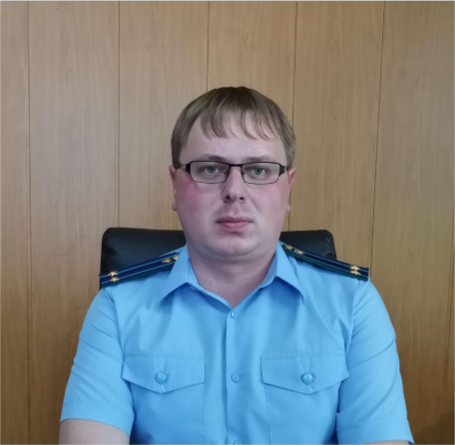 На ваши вопросы отвечает прокурор Богатовского района Самарской области Андрей Юрьевич Чудайкин. 	Согласно действующему уголовному законодательству за необоснованное увольнения лица, достигшего пенсионного возраста предусмотрена уголовная ответственность.	Подобные действия квалифицируются по статье 144.1 Уголовного кодекса Российской Федерации и предусматривают  наказание в виде штрафа в размере до 200 тысяч рублей или в виде заработной платы или иных льгот на срок до 18 месяцев, либо обязательные работы на срок до 360 часов.	Данное преступления относится к подследственности Следственного комитета Российской Федерации.Учредители: Собрание представителей сельского поселения Печинено муниципального района Богатовский Самарской области, Администрация сельского поселения Печинено муниципального района Богатовский Самарской области, Решение №3 от 19.03.08 года. Село Печинено, улица Советская, д. 1, Главный редактор Горшкова Е.Н. Телефон 3-55-30. тираж 150 экземпляров. БесплатноГлава сельского поселения Печинено муниципального района Богатовский Самарской области                                                                          А.В. Трегубов